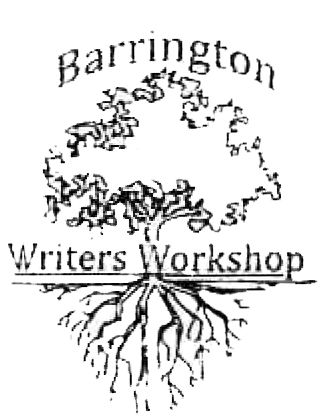 BARRINGTON WRITERS WORKSHOP
      Membership Form 2016-2017Please complete this form and return it with your dues by September 30.  Thank you!NAME ___ADDRESS___City_____    STATE_____ ZIP_____PHONE (Home or Cell)_____  Work _____E_MAIL ADDRESS_____PRIMARY WRITING INTEREST_____GROUP:    AM___     PM___     BOTH_____BWW membership dues are $55 per year when you join between September 1 and December 31. BWW dues are pro-rated until the end of the fiscal year (August 31). See pro-rated dues table below. Please make check payable to BWWI have enclosed $55 BWW Membership dues ___		  $___         BWW pro-rated duesSubmit either to Membership Chair:			Or in person to	Georgann Prochaska				Morning group:  Georgann Prochaska
	490 W. Wilshire Drive				Evening group:   Tamara Tabel
	Hoffman Estates, IL  60067					   
	agprochask@cs.comProrated Dues schedule (for those joining BWW after December 31):January, February, March:   $43	April, May, June:  $38		July, August:  $30Note: Prorated dues are subject to change without noticeFor further information, call Beverly Ottaviano (847) 394-3129  or  bev.b.ottaviano@aol.com